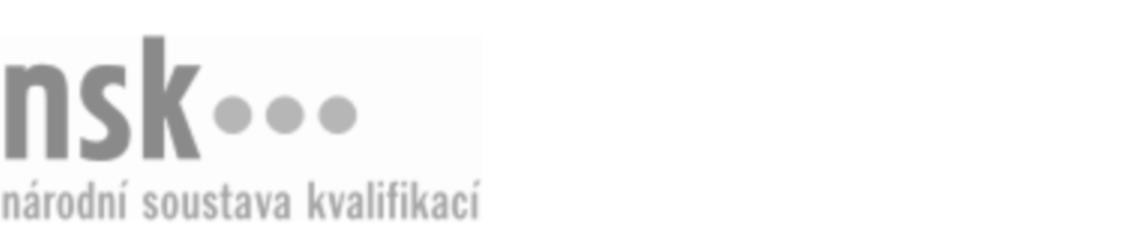 Kvalifikační standardKvalifikační standardKvalifikační standardKvalifikační standardKvalifikační standardKvalifikační standardKvalifikační standardKvalifikační standardTechnik/technička karotáže a perforace (kód: 21-052-M) Technik/technička karotáže a perforace (kód: 21-052-M) Technik/technička karotáže a perforace (kód: 21-052-M) Technik/technička karotáže a perforace (kód: 21-052-M) Technik/technička karotáže a perforace (kód: 21-052-M) Technik/technička karotáže a perforace (kód: 21-052-M) Technik/technička karotáže a perforace (kód: 21-052-M) Autorizující orgán:Ministerstvo průmyslu a obchoduMinisterstvo průmyslu a obchoduMinisterstvo průmyslu a obchoduMinisterstvo průmyslu a obchoduMinisterstvo průmyslu a obchoduMinisterstvo průmyslu a obchoduMinisterstvo průmyslu a obchoduMinisterstvo průmyslu a obchoduMinisterstvo průmyslu a obchoduMinisterstvo průmyslu a obchoduMinisterstvo průmyslu a obchoduMinisterstvo průmyslu a obchoduSkupina oborů:Hornictví a hornická geologie, hutnictví a slévárenství (kód: 21)Hornictví a hornická geologie, hutnictví a slévárenství (kód: 21)Hornictví a hornická geologie, hutnictví a slévárenství (kód: 21)Hornictví a hornická geologie, hutnictví a slévárenství (kód: 21)Hornictví a hornická geologie, hutnictví a slévárenství (kód: 21)Hornictví a hornická geologie, hutnictví a slévárenství (kód: 21)Týká se povolání:Technik karotáže a perforaceTechnik karotáže a perforaceTechnik karotáže a perforaceTechnik karotáže a perforaceTechnik karotáže a perforaceTechnik karotáže a perforaceTechnik karotáže a perforaceTechnik karotáže a perforaceTechnik karotáže a perforaceTechnik karotáže a perforaceTechnik karotáže a perforaceTechnik karotáže a perforaceKvalifikační úroveň NSK - EQF:444444Odborná způsobilostOdborná způsobilostOdborná způsobilostOdborná způsobilostOdborná způsobilostOdborná způsobilostOdborná způsobilostNázevNázevNázevNázevNázevÚroveňÚroveňŘízení a kontrola práce na externích pracovištíchŘízení a kontrola práce na externích pracovištíchŘízení a kontrola práce na externích pracovištíchŘízení a kontrola práce na externích pracovištíchŘízení a kontrola práce na externích pracovištích44Geofyzikální průzkum ložisek plynů, ropy a jiných druhů kapalinGeofyzikální průzkum ložisek plynů, ropy a jiných druhů kapalinGeofyzikální průzkum ložisek plynů, ropy a jiných druhů kapalinGeofyzikální průzkum ložisek plynů, ropy a jiných druhů kapalinGeofyzikální průzkum ložisek plynů, ropy a jiných druhů kapalin44Provádění prací při karotážním měření ve vrtech a sondáchProvádění prací při karotážním měření ve vrtech a sondáchProvádění prací při karotážním měření ve vrtech a sondáchProvádění prací při karotážním měření ve vrtech a sondáchProvádění prací při karotážním měření ve vrtech a sondách44Použití výpočetní techniky při karotážních pracíchPoužití výpočetní techniky při karotážních pracíchPoužití výpočetní techniky při karotážních pracíchPoužití výpočetní techniky při karotážních pracíchPoužití výpočetní techniky při karotážních pracích44Provádění karotážních prací se zdroji ionizujícího zářeníProvádění karotážních prací se zdroji ionizujícího zářeníProvádění karotážních prací se zdroji ionizujícího zářeníProvádění karotážních prací se zdroji ionizujícího zářeníProvádění karotážních prací se zdroji ionizujícího záření44Práce na elektrickém zařízení nízkého napětíPráce na elektrickém zařízení nízkého napětíPráce na elektrickém zařízení nízkého napětíPráce na elektrickém zařízení nízkého napětíPráce na elektrickém zařízení nízkého napětí44Údržba elektronických systémů a přístrojůÚdržba elektronických systémů a přístrojůÚdržba elektronických systémů a přístrojůÚdržba elektronických systémů a přístrojůÚdržba elektronických systémů a přístrojů44Údržba vozidel a zařízení pro karotážní měření ve vrtech a sondáchÚdržba vozidel a zařízení pro karotážní měření ve vrtech a sondáchÚdržba vozidel a zařízení pro karotážní měření ve vrtech a sondáchÚdržba vozidel a zařízení pro karotážní měření ve vrtech a sondáchÚdržba vozidel a zařízení pro karotážní měření ve vrtech a sondách44Dodržování bezpečnosti práce při karotážním měření ve vrtech a sondáchDodržování bezpečnosti práce při karotážním měření ve vrtech a sondáchDodržování bezpečnosti práce při karotážním měření ve vrtech a sondáchDodržování bezpečnosti práce při karotážním měření ve vrtech a sondáchDodržování bezpečnosti práce při karotážním měření ve vrtech a sondách44Provádění trhacích prací malého rozsahu ve vrtech a sondáchProvádění trhacích prací malého rozsahu ve vrtech a sondáchProvádění trhacích prací malého rozsahu ve vrtech a sondáchProvádění trhacích prací malého rozsahu ve vrtech a sondáchProvádění trhacích prací malého rozsahu ve vrtech a sondách44Dodržování bezpečnosti práce při používání výbušnin ve vrtech a sondáchDodržování bezpečnosti práce při používání výbušnin ve vrtech a sondáchDodržování bezpečnosti práce při používání výbušnin ve vrtech a sondáchDodržování bezpečnosti práce při používání výbušnin ve vrtech a sondáchDodržování bezpečnosti práce při používání výbušnin ve vrtech a sondách44Nakládání s výbušninami, skladování a doprava výbušnin dle platných právních předpisů – zákon 61/1988, vyhláška 99/1995, vyhláška č. 72/1988, Dohoda o přepravě nebezpečných věcí ADRNakládání s výbušninami, skladování a doprava výbušnin dle platných právních předpisů – zákon 61/1988, vyhláška 99/1995, vyhláška č. 72/1988, Dohoda o přepravě nebezpečných věcí ADRNakládání s výbušninami, skladování a doprava výbušnin dle platných právních předpisů – zákon 61/1988, vyhláška 99/1995, vyhláška č. 72/1988, Dohoda o přepravě nebezpečných věcí ADRNakládání s výbušninami, skladování a doprava výbušnin dle platných právních předpisů – zákon 61/1988, vyhláška 99/1995, vyhláška č. 72/1988, Dohoda o přepravě nebezpečných věcí ADRNakládání s výbušninami, skladování a doprava výbušnin dle platných právních předpisů – zákon 61/1988, vyhláška 99/1995, vyhláška č. 72/1988, Dohoda o přepravě nebezpečných věcí ADR44Vedení provozní a technické dokumentaceVedení provozní a technické dokumentaceVedení provozní a technické dokumentaceVedení provozní a technické dokumentaceVedení provozní a technické dokumentace44Technik/technička karotáže a perforace,  29.03.2024 10:46:18Technik/technička karotáže a perforace,  29.03.2024 10:46:18Technik/technička karotáže a perforace,  29.03.2024 10:46:18Technik/technička karotáže a perforace,  29.03.2024 10:46:18Strana 1 z 2Strana 1 z 2Kvalifikační standardKvalifikační standardKvalifikační standardKvalifikační standardKvalifikační standardKvalifikační standardKvalifikační standardKvalifikační standardPlatnost standarduPlatnost standarduPlatnost standarduPlatnost standarduPlatnost standarduPlatnost standarduPlatnost standarduStandard je platný od: 21.10.2022Standard je platný od: 21.10.2022Standard je platný od: 21.10.2022Standard je platný od: 21.10.2022Standard je platný od: 21.10.2022Standard je platný od: 21.10.2022Standard je platný od: 21.10.2022Technik/technička karotáže a perforace,  29.03.2024 10:46:18Technik/technička karotáže a perforace,  29.03.2024 10:46:18Technik/technička karotáže a perforace,  29.03.2024 10:46:18Technik/technička karotáže a perforace,  29.03.2024 10:46:18Strana 2 z 2Strana 2 z 2